Combe Pre-school & ASC Academic calendar 2023/24 UKCombe Pre-school & ASC Academic calendar 2023/24 UKCombe Pre-school & ASC Academic calendar 2023/24 UKCombe Pre-school & ASC Academic calendar 2023/24 UKCombe Pre-school & ASC Academic calendar 2023/24 UKCombe Pre-school & ASC Academic calendar 2023/24 UKCombe Pre-school & ASC Academic calendar 2023/24 UKCombe Pre-school & ASC Academic calendar 2023/24 UKCombe Pre-school & ASC Academic calendar 2023/24 UKCombe Pre-school & ASC Academic calendar 2023/24 UKCombe Pre-school & ASC Academic calendar 2023/24 UKCombe Pre-school & ASC Academic calendar 2023/24 UKCombe Pre-school & ASC Academic calendar 2023/24 UKCombe Pre-school & ASC Academic calendar 2023/24 UKCombe Pre-school & ASC Academic calendar 2023/24 UKCombe Pre-school & ASC Academic calendar 2023/24 UKCombe Pre-school & ASC Academic calendar 2023/24 UKCombe Pre-school & ASC Academic calendar 2023/24 UKCombe Pre-school & ASC Academic calendar 2023/24 UKCombe Pre-school & ASC Academic calendar 2023/24 UKCombe Pre-school & ASC Academic calendar 2023/24 UKCombe Pre-school & ASC Academic calendar 2023/24 UKCombe Pre-school & ASC Academic calendar 2023/24 UKCombe Pre-school & ASC Academic calendar 2023/24 UKCombe Pre-school & ASC Academic calendar 2023/24 UKCombe Pre-school & ASC Academic calendar 2023/24 UKCombe Pre-school & ASC Academic calendar 2023/24 UKCombe Pre-school & ASC Academic calendar 2023/24 UKCombe Pre-school & ASC Academic calendar 2023/24 UK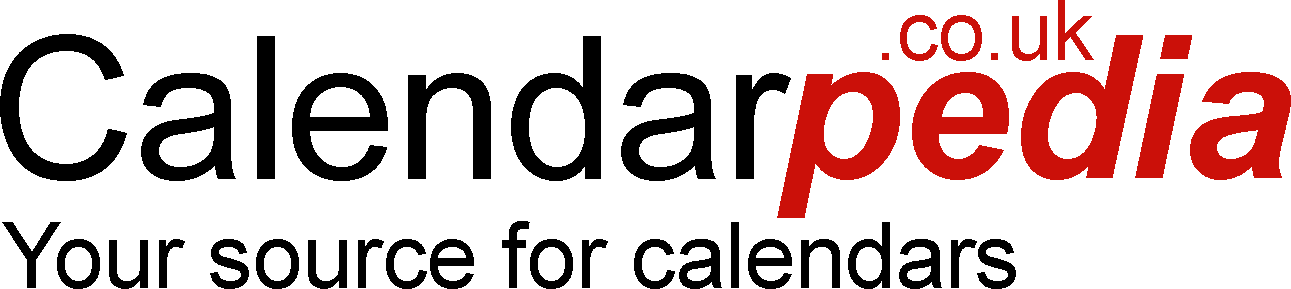 September 2023September 2023September 2023September 2023September 2023September 2023September 2023September 2023October 2023October 2023October 2023October 2023October 2023October 2023October 2023October 2023November 2023November 2023November 2023November 2023November 2023November 2023November 2023November 2023December 2023December 2023December 2023December 2023December 2023December 2023December 2023December 2023December 2023WkMoTuWeThFrSaSuWkMoTuWeThFrSaSuWkMoTuWeThFrSaSuWkMoMoTuWeThFrSaSu35123391441234548123364567891040234567845678910111249445678910371112131415161741910111213141546131415161718195011111213141516173818192021222324421617181920212247202122232425265118181920212223243925262728293043232425262728294827282930522525262728293031443031January 2024January 2024January 2024January 2024January 2024January 2024January 2024January 2024February 2024February 2024February 2024February 2024February 2024February 2024February 2024February 2024March 2024March 2024March 2024March 2024March 2024March 2024March 2024March 2024April 2024April 2024April 2024April 2024April 2024April 2024April 2024April 2024April 2024WkMoTuWeThFrSaSuWkMoTuWeThFrSaSuWkMoTuWeThFrSaSuWkMoMoTuWeThFrSaSu112345675123491231411234567289101112131465678910111045678910158891011121314315161718192021712131415161718111112131415161716151516171819202142223242526272881920212223242512181920212223241722222324252627285293031926272829132526272829303118292930May 2024May 2024May 2024May 2024May 2024May 2024May 2024May 2024June 2024June 2024June 2024June 2024June 2024June 2024June 2024June 2024July 2024July 2024July 2024July 2024July 2024July 2024July 2024July 2024August 2024August 2024August 2024August 2024August 2024August 2024August 2024August 2024August 2024WkMoTuWeThFrSaSuWkMoTuWeThFrSaSuWkMoTuWeThFrSaSuWkMoMoTuWeThFrSaSu18123452212271234567311234196789101112233456789288910111213143255678910112013141516171819241011121314151629151617181920213312121314151617182120212223242526251718192021222330222324252627283419192021222324252227282930312624252627282930312930313526262728293031Bank holidays 2023/24 UK     Inset Days 1st & 4th Sep, 30th Oct, 3rd June, 5th July          School HolidaysBank holidays 2023/24 UK     Inset Days 1st & 4th Sep, 30th Oct, 3rd June, 5th July          School HolidaysBank holidays 2023/24 UK     Inset Days 1st & 4th Sep, 30th Oct, 3rd June, 5th July          School HolidaysBank holidays 2023/24 UK     Inset Days 1st & 4th Sep, 30th Oct, 3rd June, 5th July          School HolidaysBank holidays 2023/24 UK     Inset Days 1st & 4th Sep, 30th Oct, 3rd June, 5th July          School HolidaysBank holidays 2023/24 UK     Inset Days 1st & 4th Sep, 30th Oct, 3rd June, 5th July          School HolidaysBank holidays 2023/24 UK     Inset Days 1st & 4th Sep, 30th Oct, 3rd June, 5th July          School HolidaysBank holidays 2023/24 UK     Inset Days 1st & 4th Sep, 30th Oct, 3rd June, 5th July          School Holidays25 December ‘23Christmas Day1 January ‘24New Year’s Day1 April ‘24Easter Monday27 May ‘24Spring Bank Holiday26 December ‘23Boxing Day29 March ‘24Good Friday6 May ‘24Early May Bank Holiday26 August ‘24August Bank Holiday© Calendarpedia®   www.calendarpedia.co.uk© Calendarpedia®   www.calendarpedia.co.uk© Calendarpedia®   www.calendarpedia.co.uk© Calendarpedia®   www.calendarpedia.co.ukData provided ‘as is’ without warrantyData provided ‘as is’ without warrantyData provided ‘as is’ without warrantyData provided ‘as is’ without warranty